Họ và tên: Phạm Thị Thanh HảiĐề tài: Nghiên cứu điều kiện công nghệ thích hợp sản xuất bia độ rượu thấp từ malt đại mạch và gạoThời gian đào tạo:từ 5/ 2015 đến 5/2019Người hướng dẫn: 	HD1: GS. TS Hoàng Đình Hòa – Viện Công nghệ sinh học-Công nghệ Thực phẩm, trường ĐH Bách khoa Hà Nội			HD2: TS Hồ Tuấn Anh – Trường ĐH Kinh tế - Kỹ thuật công nghiệpE-mail: thanhhaipham@uneti.edu.vnFull name: Hai Pham Thi ThanhSubject: Research suitable technology conditions to produce the low-alcohol beer from malt and riceFormation duration: from 05/2015 to 5/2019Supervisors: 	Prof. Dr  Hoa Hoang Dinh – Institute biotechnology and food technology, Ha noi University of Science and Technology		Dr Anh Ho Tuan - University of Economic and Technical IndustriesE-mail: thanhhaipham@uneti.edu.vn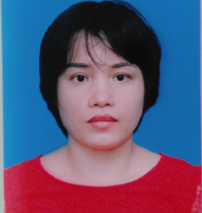 THÔNG TIN NGHIÊN CỨU SINHPhD student’s information